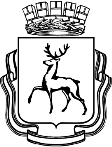 АДМИНИСТРАЦИЯ ГОРОДА НИЖНЕГО НОВГОРОДАПОСТАНОВЛЕНИЕНа основании статьи 52 Устава города Нижнего Новгорода, Порядка разработки, реализации и оценки эффективности муниципальных программ города Нижнего Новгорода, утвержденного постановлением администрации города Нижнего Новгорода от 08.04.2014 № 1228, решения городской Думы города Нижнего Новгорода от 28.09.2022 № 172 «О внесении изменений в решение городской Думы города Нижнего Новгорода от 14.12.2021 № 272 «О бюджете города Нижнего Новгорода на 2022 год и на плановый период 2023-2024 годов» администрация города Нижнего Новгорода постановляет:1. Внести в муниципальную программу города Нижнего Новгорода «Охрана окружающей среды города Нижнего Новгорода» на 2019 - 2024 годы, утвержденную постановлением администрации города Нижнего Новгорода от 23.01.2019 № 115, следующие изменения:1.1. Раздел 1 изложить в редакции согласно приложению № 1 к настоящему постановлению.1.2. В разделе 2:1.2.1. Подраздел 2.4 изложить в редакции согласно приложению № 2 к настоящему постановлению.1.2.2. Таблицу 3 подраздела 2.7 изложить в редакции согласно приложению № 3 к настоящему постановлению.1.3. В разделе 4 таблицу 5 изложить в редакции согласно приложению № 4 к настоящему постановлению.2. Управлению информационной политики администрации города Нижнего Новгорода обеспечить опубликование настоящего постановления в официальном печатном средстве массовой информации - газете «День города. Нижний Новгород».3. Юридическому департаменту администрации города Нижнего Новгорода (Витушкина Т.А.) обеспечить размещение настоящего постановления на официальном сайте администрации города Нижнего Новгорода в информационно-телекоммуникационной сети «Интернет».4. Контроль за исполнением постановления возложить на первого заместителя главы администрации города Нижнего Новгорода Сивохина Д.Г.Глава города                                                                                           Ю.В. ШалабаевА.А. Максимов435 58 10ПРИЛОЖЕНИЕ № 1к постановлению администрациигородаот________№________Раздел 1. ПАСПОРТ МУНИЦИПАЛЬНОЙ ПРОГРАММЫПРИЛОЖЕНИЕ № 2к постановлению администрациигородаот________№________2.4. Целевые индикаторы программы.Таблица 1Сведения о целевых индикаторах муниципальной программы Таблица 2Методика расчета целевых индикаторов муниципальной программыПРИЛОЖЕНИЕ № 3к постановлению администрациигородаот________№________Таблица 3Ресурсное обеспечение реализации муниципальной программыза счет средств бюджета города Нижнего НовгородаПРИЛОЖЕНИЕ № 4к постановлению администрациигородаот________№________Таблица 5«План реализации муниципальной программы«Охрана окружающей среды города Нижнего Новгорода»на 2019 - 2024 годы на 2022 год____________________________________________________________________________________________________№┌┐Ответственный исполнитель муниципальной программыДепартамент благоустройства администрации города Нижнего НовгородаДепартамент благоустройства администрации города Нижнего НовгородаДепартамент благоустройства администрации города Нижнего НовгородаДепартамент благоустройства администрации города Нижнего НовгородаДепартамент благоустройства администрации города Нижнего НовгородаДепартамент благоустройства администрации города Нижнего НовгородаДепартамент благоустройства администрации города Нижнего НовгородаСоисполнители муниципальной программыАдминистрации районов города Нижнего Новгорода, в том числе Административно-территориальное образование Новинский сельсовет.
Муниципальное казенное учреждение «Управление муниципальных кладбищ города Нижнего Новгорода» (далее - МКУ «УМК НН»)
Муниципальное казенное учреждение «Нижегородское городское лесничество» (далее - МКУ «Нижегородлес»)
Муниципальное казенное учреждение «Комитет охраны окружающей среды и природных ресурсов города Нижнего Новгорода» (далее - МКУ «Горкомэкологии Нижнего Новгорода»)
Департамент благоустройства администрации города Нижнего Новгорода (далее - ДБ)
Департамент строительства и капитального ремонта администрации города Нижнего Новгорода (далее - департамент строительства ‎г. Н.Новгорода)
Муниципальное казенное учреждение «Главное управление по капитальному строительству города Нижнего Новгорода» (далее - МКУ «ГлавУКС Г.Н.Новгорода»)Администрации районов города Нижнего Новгорода, в том числе Административно-территориальное образование Новинский сельсовет.
Муниципальное казенное учреждение «Управление муниципальных кладбищ города Нижнего Новгорода» (далее - МКУ «УМК НН»)
Муниципальное казенное учреждение «Нижегородское городское лесничество» (далее - МКУ «Нижегородлес»)
Муниципальное казенное учреждение «Комитет охраны окружающей среды и природных ресурсов города Нижнего Новгорода» (далее - МКУ «Горкомэкологии Нижнего Новгорода»)
Департамент благоустройства администрации города Нижнего Новгорода (далее - ДБ)
Департамент строительства и капитального ремонта администрации города Нижнего Новгорода (далее - департамент строительства ‎г. Н.Новгорода)
Муниципальное казенное учреждение «Главное управление по капитальному строительству города Нижнего Новгорода» (далее - МКУ «ГлавУКС Г.Н.Новгорода»)Администрации районов города Нижнего Новгорода, в том числе Административно-территориальное образование Новинский сельсовет.
Муниципальное казенное учреждение «Управление муниципальных кладбищ города Нижнего Новгорода» (далее - МКУ «УМК НН»)
Муниципальное казенное учреждение «Нижегородское городское лесничество» (далее - МКУ «Нижегородлес»)
Муниципальное казенное учреждение «Комитет охраны окружающей среды и природных ресурсов города Нижнего Новгорода» (далее - МКУ «Горкомэкологии Нижнего Новгорода»)
Департамент благоустройства администрации города Нижнего Новгорода (далее - ДБ)
Департамент строительства и капитального ремонта администрации города Нижнего Новгорода (далее - департамент строительства ‎г. Н.Новгорода)
Муниципальное казенное учреждение «Главное управление по капитальному строительству города Нижнего Новгорода» (далее - МКУ «ГлавУКС Г.Н.Новгорода»)Администрации районов города Нижнего Новгорода, в том числе Административно-территориальное образование Новинский сельсовет.
Муниципальное казенное учреждение «Управление муниципальных кладбищ города Нижнего Новгорода» (далее - МКУ «УМК НН»)
Муниципальное казенное учреждение «Нижегородское городское лесничество» (далее - МКУ «Нижегородлес»)
Муниципальное казенное учреждение «Комитет охраны окружающей среды и природных ресурсов города Нижнего Новгорода» (далее - МКУ «Горкомэкологии Нижнего Новгорода»)
Департамент благоустройства администрации города Нижнего Новгорода (далее - ДБ)
Департамент строительства и капитального ремонта администрации города Нижнего Новгорода (далее - департамент строительства ‎г. Н.Новгорода)
Муниципальное казенное учреждение «Главное управление по капитальному строительству города Нижнего Новгорода» (далее - МКУ «ГлавУКС Г.Н.Новгорода»)Администрации районов города Нижнего Новгорода, в том числе Административно-территориальное образование Новинский сельсовет.
Муниципальное казенное учреждение «Управление муниципальных кладбищ города Нижнего Новгорода» (далее - МКУ «УМК НН»)
Муниципальное казенное учреждение «Нижегородское городское лесничество» (далее - МКУ «Нижегородлес»)
Муниципальное казенное учреждение «Комитет охраны окружающей среды и природных ресурсов города Нижнего Новгорода» (далее - МКУ «Горкомэкологии Нижнего Новгорода»)
Департамент благоустройства администрации города Нижнего Новгорода (далее - ДБ)
Департамент строительства и капитального ремонта администрации города Нижнего Новгорода (далее - департамент строительства ‎г. Н.Новгорода)
Муниципальное казенное учреждение «Главное управление по капитальному строительству города Нижнего Новгорода» (далее - МКУ «ГлавУКС Г.Н.Новгорода»)Администрации районов города Нижнего Новгорода, в том числе Административно-территориальное образование Новинский сельсовет.
Муниципальное казенное учреждение «Управление муниципальных кладбищ города Нижнего Новгорода» (далее - МКУ «УМК НН»)
Муниципальное казенное учреждение «Нижегородское городское лесничество» (далее - МКУ «Нижегородлес»)
Муниципальное казенное учреждение «Комитет охраны окружающей среды и природных ресурсов города Нижнего Новгорода» (далее - МКУ «Горкомэкологии Нижнего Новгорода»)
Департамент благоустройства администрации города Нижнего Новгорода (далее - ДБ)
Департамент строительства и капитального ремонта администрации города Нижнего Новгорода (далее - департамент строительства ‎г. Н.Новгорода)
Муниципальное казенное учреждение «Главное управление по капитальному строительству города Нижнего Новгорода» (далее - МКУ «ГлавУКС Г.Н.Новгорода»)Администрации районов города Нижнего Новгорода, в том числе Административно-территориальное образование Новинский сельсовет.
Муниципальное казенное учреждение «Управление муниципальных кладбищ города Нижнего Новгорода» (далее - МКУ «УМК НН»)
Муниципальное казенное учреждение «Нижегородское городское лесничество» (далее - МКУ «Нижегородлес»)
Муниципальное казенное учреждение «Комитет охраны окружающей среды и природных ресурсов города Нижнего Новгорода» (далее - МКУ «Горкомэкологии Нижнего Новгорода»)
Департамент благоустройства администрации города Нижнего Новгорода (далее - ДБ)
Департамент строительства и капитального ремонта администрации города Нижнего Новгорода (далее - департамент строительства ‎г. Н.Новгорода)
Муниципальное казенное учреждение «Главное управление по капитальному строительству города Нижнего Новгорода» (далее - МКУ «ГлавУКС Г.Н.Новгорода»)Цели муниципальной программыУлучшение экологической ситуации на территории городаУлучшение экологической ситуации на территории городаУлучшение экологической ситуации на территории городаУлучшение экологической ситуации на территории городаУлучшение экологической ситуации на территории городаУлучшение экологической ситуации на территории городаУлучшение экологической ситуации на территории городаЗадачи муниципальной программыОрганизация использования, охраны, защиты, воспроизводства городских лесов
Снижение техногенной нагрузки на окружающую среду города
Повышение эффективности отлова и содержания животных без владельцев
Сокращение доли загрязненных сточных вод, отводимых в реку ВолгаОрганизация использования, охраны, защиты, воспроизводства городских лесов
Снижение техногенной нагрузки на окружающую среду города
Повышение эффективности отлова и содержания животных без владельцев
Сокращение доли загрязненных сточных вод, отводимых в реку ВолгаОрганизация использования, охраны, защиты, воспроизводства городских лесов
Снижение техногенной нагрузки на окружающую среду города
Повышение эффективности отлова и содержания животных без владельцев
Сокращение доли загрязненных сточных вод, отводимых в реку ВолгаОрганизация использования, охраны, защиты, воспроизводства городских лесов
Снижение техногенной нагрузки на окружающую среду города
Повышение эффективности отлова и содержания животных без владельцев
Сокращение доли загрязненных сточных вод, отводимых в реку ВолгаОрганизация использования, охраны, защиты, воспроизводства городских лесов
Снижение техногенной нагрузки на окружающую среду города
Повышение эффективности отлова и содержания животных без владельцев
Сокращение доли загрязненных сточных вод, отводимых в реку ВолгаОрганизация использования, охраны, защиты, воспроизводства городских лесов
Снижение техногенной нагрузки на окружающую среду города
Повышение эффективности отлова и содержания животных без владельцев
Сокращение доли загрязненных сточных вод, отводимых в реку ВолгаОрганизация использования, охраны, защиты, воспроизводства городских лесов
Снижение техногенной нагрузки на окружающую среду города
Повышение эффективности отлова и содержания животных без владельцев
Сокращение доли загрязненных сточных вод, отводимых в реку ВолгаЭтапы и сроки реализации муниципальной программыРеализуется в 2019 - 2024 годах в один этапРеализуется в 2019 - 2024 годах в один этапРеализуется в 2019 - 2024 годах в один этапРеализуется в 2019 - 2024 годах в один этапРеализуется в 2019 - 2024 годах в один этапРеализуется в 2019 - 2024 годах в один этапРеализуется в 2019 - 2024 годах в один этапОбъемы бюджетных ассигнований муниципальной программы за счет средств бюджета города Нижнего НовгородаОтветственный исполнитель, соисполнителиРасходы (руб.), годыРасходы (руб.), годыРасходы (руб.), годыРасходы (руб.), годыРасходы (руб.), годыРасходы (руб.), годыОбъемы бюджетных ассигнований муниципальной программы за счет средств бюджета города Нижнего НовгородаОтветственный исполнитель, соисполнители2019 год2020 год2021 год2022 год2023 год2024 годОбъемы бюджетных ассигнований муниципальной программы за счет средств бюджета города Нижнего НовгородаВсего662148255,45491279909,83331297280,76498990397,15449181900,00209610800,00Объемы бюджетных ассигнований муниципальной программы за счет средств бюджета города Нижнего НовгородаДБ40413090,164152373,4838200,00209714,56993457,099137561,80Объемы бюджетных ассигнований муниципальной программы за счет средств бюджета города Нижнего НовгородаАдминистрации районов города (ДБ)16776169,559442762,9881381254,5665081735,6087303097,9179842233,20Объемы бюджетных ассигнований муниципальной программы за счет средств бюджета города Нижнего НовгородаМКУ «Нижегородлес» (ДБ)63113655,0064798408,6566631410,0081363058,1879841600,0079841600,00Объемы бюджетных ассигнований муниципальной программы за счет средств бюджета города Нижнего НовгородаМКУ «Горкомэкологии Нижнего Новгорода» (ДБ)111338166,3749983706,7271720914,20352335888,81281043745,0040789405,00Объемы бюджетных ассигнований муниципальной программы за счет средств бюджета города Нижнего НовгородаМКУ ГлавУКС Г.Н.Новгорода» (департамент строительства ‎г. Н.Новгорода)423569902,60362902658,00106849102,000,000,000,00Объемы бюджетных ассигнований муниципальной программы за счет средств бюджета города Нижнего НовгородаМКУ «УМК НН» (ДБ)6937271,780,004676400,000,000,000,00Целевые индикаторы муниципальной программыДоля загрязняющих веществ с превышением ПДК по отношению к общему количеству контролируемых ингредиентов	 к 2020 году - 30 %Доля общих нестандартных анализов контролируемых показателей в сравнении с установленными нормативами по отношению к общему количеству контролируемых показателей – 10%
Доля площади посадки лесных культур (восстановления леса) по отношению к общей площади городских лесов, находящихся в ведении МКУ «Нижегородлес» - 0,068%.
Доля площади мероприятий по предупреждению распространения вредных организмов по отношению к общей площади городских лесов, находящихся в ведении МКУ «Нижегородлес» - 21,74%.Доля загрязняющих веществ с превышением ПДК по отношению к общему количеству контролируемых ингредиентов (по направлению природные и сточные воды) к 2020 году -30%Доля загрязняющих веществ с превышением ПДК по отношению к общему количеству контролируемых ингредиентов (по направлению атмосферный воздух) к 2020 году - 26%Доля загрязняющих веществ с превышением ПДК по отношению к общему количеству контролируемых ингредиентов (по направлению почва) к 2020 году - 26%Доля нестандартных анализов контролируемых показателей в сравнении с установленными нормативами по отношению к общему количеству контролируемых показателей (по направлению природные и сточные воды) - 10%.
Доля нестандартных анализов контролируемых показателей в сравнении с установленными нормативами по отношению к общему количеству контролируемых показателей (по направлению почва) - 10%.
Доля загрязняющих веществ с превышением ПДК по отношению к общему количеству контролируемых ингредиентов (по направлению атмосферный воздух) - 10%.
Доля животных, в отношении которых в период реализации программы проведены мероприятия по отлову и содержанию, по отношению к общей численности безнадзорных животных - 100%.Ликвидация объектов накопленного вреда окружающей среде на территории Нижегородской области - 2 шт.Приобретение контейнеров и (или) бункеров  - 15 шт.Ликвидация свалок и объектов размещения отходов - 118 шт.Доля загрязняющих веществ с превышением ПДК по отношению к общему количеству контролируемых ингредиентов	 к 2020 году - 30 %Доля общих нестандартных анализов контролируемых показателей в сравнении с установленными нормативами по отношению к общему количеству контролируемых показателей – 10%
Доля площади посадки лесных культур (восстановления леса) по отношению к общей площади городских лесов, находящихся в ведении МКУ «Нижегородлес» - 0,068%.
Доля площади мероприятий по предупреждению распространения вредных организмов по отношению к общей площади городских лесов, находящихся в ведении МКУ «Нижегородлес» - 21,74%.Доля загрязняющих веществ с превышением ПДК по отношению к общему количеству контролируемых ингредиентов (по направлению природные и сточные воды) к 2020 году -30%Доля загрязняющих веществ с превышением ПДК по отношению к общему количеству контролируемых ингредиентов (по направлению атмосферный воздух) к 2020 году - 26%Доля загрязняющих веществ с превышением ПДК по отношению к общему количеству контролируемых ингредиентов (по направлению почва) к 2020 году - 26%Доля нестандартных анализов контролируемых показателей в сравнении с установленными нормативами по отношению к общему количеству контролируемых показателей (по направлению природные и сточные воды) - 10%.
Доля нестандартных анализов контролируемых показателей в сравнении с установленными нормативами по отношению к общему количеству контролируемых показателей (по направлению почва) - 10%.
Доля загрязняющих веществ с превышением ПДК по отношению к общему количеству контролируемых ингредиентов (по направлению атмосферный воздух) - 10%.
Доля животных, в отношении которых в период реализации программы проведены мероприятия по отлову и содержанию, по отношению к общей численности безнадзорных животных - 100%.Ликвидация объектов накопленного вреда окружающей среде на территории Нижегородской области - 2 шт.Приобретение контейнеров и (или) бункеров  - 15 шт.Ликвидация свалок и объектов размещения отходов - 118 шт.Доля загрязняющих веществ с превышением ПДК по отношению к общему количеству контролируемых ингредиентов	 к 2020 году - 30 %Доля общих нестандартных анализов контролируемых показателей в сравнении с установленными нормативами по отношению к общему количеству контролируемых показателей – 10%
Доля площади посадки лесных культур (восстановления леса) по отношению к общей площади городских лесов, находящихся в ведении МКУ «Нижегородлес» - 0,068%.
Доля площади мероприятий по предупреждению распространения вредных организмов по отношению к общей площади городских лесов, находящихся в ведении МКУ «Нижегородлес» - 21,74%.Доля загрязняющих веществ с превышением ПДК по отношению к общему количеству контролируемых ингредиентов (по направлению природные и сточные воды) к 2020 году -30%Доля загрязняющих веществ с превышением ПДК по отношению к общему количеству контролируемых ингредиентов (по направлению атмосферный воздух) к 2020 году - 26%Доля загрязняющих веществ с превышением ПДК по отношению к общему количеству контролируемых ингредиентов (по направлению почва) к 2020 году - 26%Доля нестандартных анализов контролируемых показателей в сравнении с установленными нормативами по отношению к общему количеству контролируемых показателей (по направлению природные и сточные воды) - 10%.
Доля нестандартных анализов контролируемых показателей в сравнении с установленными нормативами по отношению к общему количеству контролируемых показателей (по направлению почва) - 10%.
Доля загрязняющих веществ с превышением ПДК по отношению к общему количеству контролируемых ингредиентов (по направлению атмосферный воздух) - 10%.
Доля животных, в отношении которых в период реализации программы проведены мероприятия по отлову и содержанию, по отношению к общей численности безнадзорных животных - 100%.Ликвидация объектов накопленного вреда окружающей среде на территории Нижегородской области - 2 шт.Приобретение контейнеров и (или) бункеров  - 15 шт.Ликвидация свалок и объектов размещения отходов - 118 шт.Доля загрязняющих веществ с превышением ПДК по отношению к общему количеству контролируемых ингредиентов	 к 2020 году - 30 %Доля общих нестандартных анализов контролируемых показателей в сравнении с установленными нормативами по отношению к общему количеству контролируемых показателей – 10%
Доля площади посадки лесных культур (восстановления леса) по отношению к общей площади городских лесов, находящихся в ведении МКУ «Нижегородлес» - 0,068%.
Доля площади мероприятий по предупреждению распространения вредных организмов по отношению к общей площади городских лесов, находящихся в ведении МКУ «Нижегородлес» - 21,74%.Доля загрязняющих веществ с превышением ПДК по отношению к общему количеству контролируемых ингредиентов (по направлению природные и сточные воды) к 2020 году -30%Доля загрязняющих веществ с превышением ПДК по отношению к общему количеству контролируемых ингредиентов (по направлению атмосферный воздух) к 2020 году - 26%Доля загрязняющих веществ с превышением ПДК по отношению к общему количеству контролируемых ингредиентов (по направлению почва) к 2020 году - 26%Доля нестандартных анализов контролируемых показателей в сравнении с установленными нормативами по отношению к общему количеству контролируемых показателей (по направлению природные и сточные воды) - 10%.
Доля нестандартных анализов контролируемых показателей в сравнении с установленными нормативами по отношению к общему количеству контролируемых показателей (по направлению почва) - 10%.
Доля загрязняющих веществ с превышением ПДК по отношению к общему количеству контролируемых ингредиентов (по направлению атмосферный воздух) - 10%.
Доля животных, в отношении которых в период реализации программы проведены мероприятия по отлову и содержанию, по отношению к общей численности безнадзорных животных - 100%.Ликвидация объектов накопленного вреда окружающей среде на территории Нижегородской области - 2 шт.Приобретение контейнеров и (или) бункеров  - 15 шт.Ликвидация свалок и объектов размещения отходов - 118 шт.Доля загрязняющих веществ с превышением ПДК по отношению к общему количеству контролируемых ингредиентов	 к 2020 году - 30 %Доля общих нестандартных анализов контролируемых показателей в сравнении с установленными нормативами по отношению к общему количеству контролируемых показателей – 10%
Доля площади посадки лесных культур (восстановления леса) по отношению к общей площади городских лесов, находящихся в ведении МКУ «Нижегородлес» - 0,068%.
Доля площади мероприятий по предупреждению распространения вредных организмов по отношению к общей площади городских лесов, находящихся в ведении МКУ «Нижегородлес» - 21,74%.Доля загрязняющих веществ с превышением ПДК по отношению к общему количеству контролируемых ингредиентов (по направлению природные и сточные воды) к 2020 году -30%Доля загрязняющих веществ с превышением ПДК по отношению к общему количеству контролируемых ингредиентов (по направлению атмосферный воздух) к 2020 году - 26%Доля загрязняющих веществ с превышением ПДК по отношению к общему количеству контролируемых ингредиентов (по направлению почва) к 2020 году - 26%Доля нестандартных анализов контролируемых показателей в сравнении с установленными нормативами по отношению к общему количеству контролируемых показателей (по направлению природные и сточные воды) - 10%.
Доля нестандартных анализов контролируемых показателей в сравнении с установленными нормативами по отношению к общему количеству контролируемых показателей (по направлению почва) - 10%.
Доля загрязняющих веществ с превышением ПДК по отношению к общему количеству контролируемых ингредиентов (по направлению атмосферный воздух) - 10%.
Доля животных, в отношении которых в период реализации программы проведены мероприятия по отлову и содержанию, по отношению к общей численности безнадзорных животных - 100%.Ликвидация объектов накопленного вреда окружающей среде на территории Нижегородской области - 2 шт.Приобретение контейнеров и (или) бункеров  - 15 шт.Ликвидация свалок и объектов размещения отходов - 118 шт.Доля загрязняющих веществ с превышением ПДК по отношению к общему количеству контролируемых ингредиентов	 к 2020 году - 30 %Доля общих нестандартных анализов контролируемых показателей в сравнении с установленными нормативами по отношению к общему количеству контролируемых показателей – 10%
Доля площади посадки лесных культур (восстановления леса) по отношению к общей площади городских лесов, находящихся в ведении МКУ «Нижегородлес» - 0,068%.
Доля площади мероприятий по предупреждению распространения вредных организмов по отношению к общей площади городских лесов, находящихся в ведении МКУ «Нижегородлес» - 21,74%.Доля загрязняющих веществ с превышением ПДК по отношению к общему количеству контролируемых ингредиентов (по направлению природные и сточные воды) к 2020 году -30%Доля загрязняющих веществ с превышением ПДК по отношению к общему количеству контролируемых ингредиентов (по направлению атмосферный воздух) к 2020 году - 26%Доля загрязняющих веществ с превышением ПДК по отношению к общему количеству контролируемых ингредиентов (по направлению почва) к 2020 году - 26%Доля нестандартных анализов контролируемых показателей в сравнении с установленными нормативами по отношению к общему количеству контролируемых показателей (по направлению природные и сточные воды) - 10%.
Доля нестандартных анализов контролируемых показателей в сравнении с установленными нормативами по отношению к общему количеству контролируемых показателей (по направлению почва) - 10%.
Доля загрязняющих веществ с превышением ПДК по отношению к общему количеству контролируемых ингредиентов (по направлению атмосферный воздух) - 10%.
Доля животных, в отношении которых в период реализации программы проведены мероприятия по отлову и содержанию, по отношению к общей численности безнадзорных животных - 100%.Ликвидация объектов накопленного вреда окружающей среде на территории Нижегородской области - 2 шт.Приобретение контейнеров и (или) бункеров  - 15 шт.Ликвидация свалок и объектов размещения отходов - 118 шт.Доля загрязняющих веществ с превышением ПДК по отношению к общему количеству контролируемых ингредиентов	 к 2020 году - 30 %Доля общих нестандартных анализов контролируемых показателей в сравнении с установленными нормативами по отношению к общему количеству контролируемых показателей – 10%
Доля площади посадки лесных культур (восстановления леса) по отношению к общей площади городских лесов, находящихся в ведении МКУ «Нижегородлес» - 0,068%.
Доля площади мероприятий по предупреждению распространения вредных организмов по отношению к общей площади городских лесов, находящихся в ведении МКУ «Нижегородлес» - 21,74%.Доля загрязняющих веществ с превышением ПДК по отношению к общему количеству контролируемых ингредиентов (по направлению природные и сточные воды) к 2020 году -30%Доля загрязняющих веществ с превышением ПДК по отношению к общему количеству контролируемых ингредиентов (по направлению атмосферный воздух) к 2020 году - 26%Доля загрязняющих веществ с превышением ПДК по отношению к общему количеству контролируемых ингредиентов (по направлению почва) к 2020 году - 26%Доля нестандартных анализов контролируемых показателей в сравнении с установленными нормативами по отношению к общему количеству контролируемых показателей (по направлению природные и сточные воды) - 10%.
Доля нестандартных анализов контролируемых показателей в сравнении с установленными нормативами по отношению к общему количеству контролируемых показателей (по направлению почва) - 10%.
Доля загрязняющих веществ с превышением ПДК по отношению к общему количеству контролируемых ингредиентов (по направлению атмосферный воздух) - 10%.
Доля животных, в отношении которых в период реализации программы проведены мероприятия по отлову и содержанию, по отношению к общей численности безнадзорных животных - 100%.Ликвидация объектов накопленного вреда окружающей среде на территории Нижегородской области - 2 шт.Приобретение контейнеров и (или) бункеров  - 15 шт.Ликвидация свалок и объектов размещения отходов - 118 шт.№ п/пНаименование цели муниципальной программы, задачи, целевого индикатораЕдиница измеренияЗначение целевого индикатораЗначение целевого индикатораЗначение целевого индикатораЗначение целевого индикатораЗначение целевого индикатораЗначение целевого индикатораЗначение целевого индикатораЗначение целевого индикатораЗначение целевого индикатораЗначение целевого индикатораЗначение целевого индикатора№ п/пНаименование цели муниципальной программы, задачи, целевого индикатораЕдиница измерения2019 год2020 год2021 год2021 год2021 год2022 год2022 год2022 год2022 год2023 год2024 год123456667777891.Улучшение экологической Цель. ситуации на территории городаУлучшение экологической Цель. ситуации на территории городаУлучшение экологической Цель. ситуации на территории городаУлучшение экологической Цель. ситуации на территории городаУлучшение экологической Цель. ситуации на территории городаУлучшение экологической Цель. ситуации на территории городаУлучшение экологической Цель. ситуации на территории городаУлучшение экологической Цель. ситуации на территории городаУлучшение экологической Цель. ситуации на территории городаУлучшение экологической Цель. ситуации на территории городаУлучшение экологической Цель. ситуации на территории городаУлучшение экологической Цель. ситуации на территории городаУлучшение экологической Цель. ситуации на территории городаДоля загрязняющих веществ с превышением ПДК по отношению к общему количеству контролируемых ингредиентов%3030---------Доля общих нестандартных анализов контролируемых показателей в сравнении с установленными нормативами по отношению к общему количеству контролируемых показателей%--1010101010101010101.1.Задача. Организация использования, охраны, защиты, воспроизводства городских лесовЗадача. Организация использования, охраны, защиты, воспроизводства городских лесовЗадача. Организация использования, охраны, защиты, воспроизводства городских лесовЗадача. Организация использования, охраны, защиты, воспроизводства городских лесовЗадача. Организация использования, охраны, защиты, воспроизводства городских лесовЗадача. Организация использования, охраны, защиты, воспроизводства городских лесовЗадача. Организация использования, охраны, защиты, воспроизводства городских лесовЗадача. Организация использования, охраны, защиты, воспроизводства городских лесовЗадача. Организация использования, охраны, защиты, воспроизводства городских лесовЗадача. Организация использования, охраны, защиты, воспроизводства городских лесовЗадача. Организация использования, охраны, защиты, воспроизводства городских лесовЗадача. Организация использования, охраны, защиты, воспроизводства городских лесовЗадача. Организация использования, охраны, защиты, воспроизводства городских лесовДоля площади посадки лесных культур (восстановление леса) по отношению к общей площади городских лесов, находящихся в ведении МКУ «Нижегородлес»%0,010,010,010,010,010,010,0450,0450,0450,0570,068Доля площади санитарно-оздоровительных мероприятий по отношению к общей площади городских лесов, находящихся в ведении МКУ «Нижегородлес»%3,843,83,83,83,83,814,2514,2514,2518,021,741.2.Задача. Снижение техногенной нагрузки на окружающую среду городаЗадача. Снижение техногенной нагрузки на окружающую среду городаЗадача. Снижение техногенной нагрузки на окружающую среду городаЗадача. Снижение техногенной нагрузки на окружающую среду городаЗадача. Снижение техногенной нагрузки на окружающую среду городаЗадача. Снижение техногенной нагрузки на окружающую среду городаЗадача. Снижение техногенной нагрузки на окружающую среду городаЗадача. Снижение техногенной нагрузки на окружающую среду городаЗадача. Снижение техногенной нагрузки на окружающую среду городаЗадача. Снижение техногенной нагрузки на окружающую среду городаЗадача. Снижение техногенной нагрузки на окружающую среду городаЗадача. Снижение техногенной нагрузки на окружающую среду городаЗадача. Снижение техногенной нагрузки на окружающую среду городаДоля загрязняющих веществ с превышением ПДК по отношению к общему количеству контролируемых ингредиентов (по направлению природные и сточные воды)%30303030-------Доля загрязняющих веществ с превышением ПДК по отношению к общему количеству контролируемых ингредиентов (по направлению атмосферный воздух)%30262626-------Доля загрязняющих веществ с превышением ПДК по отношению к общему количеству контролируемых ингредиентов (по направлению почва)%30262626-------Доля нестандартных анализов контролируемых показателей в сравнении с установленными нормативами по отношению к общему количеству контролируемых показателей (по направлению природные и сточные воды)%----10101010101010Доля нестандартных анализов контролируемых показателей в сравнении с установленными нормативами по отношению к общему количеству контролируемых показателей (по направлению почва)%----10101010101010Доля загрязняющих веществ с превышением ПДК по отношению к общему количеству контролируемых ингредиентов (по направлению атмосферный воздух)%----10101010101010Ликвидация несанкционированных свалок в границах городов и наиболее опасных объектов накопленного экологического вреда окружающей средешт.-------0222Приобретение контейнеров и (или) бункеров шт.-------15151515Ликвидация свалок и объектов размещения отходов шт.-------1181181181181.3.Задача. Повышение эффективности отлова и содержания животных без владельцевЗадача. Повышение эффективности отлова и содержания животных без владельцевЗадача. Повышение эффективности отлова и содержания животных без владельцевЗадача. Повышение эффективности отлова и содержания животных без владельцевЗадача. Повышение эффективности отлова и содержания животных без владельцевЗадача. Повышение эффективности отлова и содержания животных без владельцевЗадача. Повышение эффективности отлова и содержания животных без владельцевЗадача. Повышение эффективности отлова и содержания животных без владельцевЗадача. Повышение эффективности отлова и содержания животных без владельцевЗадача. Повышение эффективности отлова и содержания животных без владельцевЗадача. Повышение эффективности отлова и содержания животных без владельцевЗадача. Повышение эффективности отлова и содержания животных без владельцевЗадача. Повышение эффективности отлова и содержания животных без владельцевДоля животных, в отношении которых в период реализации программы проведены мероприятия по отлову и содержанию, по отношению к общей численности животных без владельцев%56565656565656100100100100№ п/пНаименование цели муниципальной программы, задачи, целевого индикатораЕдиница измеренияНПА, определяющий методику расчета целевого индикатораРасчет целевого индикатораРасчет целевого индикатораИсходные данные для расчета значений целевого индикатораИсходные данные для расчета значений целевого индикатораИсходные данные для расчета значений целевого индикатора№ п/пНаименование цели муниципальной программы, задачи, целевого индикатораЕдиница измеренияНПА, определяющий методику расчета целевого индикатораформула расчетабуквенное обозначение переменной в формуле расчетаисточник исходных данныхметод сбора исходных данныхпериодичность сбора и срок представления исходных данных1234567891.Площадь посадки лесных культур (восстановление леса) по отношению к общей площади городских лесов, находящихся в ведении МКУ "Лесопарковое хозяйство города Нижнего Новгорода"%-D = Sлк / Sоб x 100%Sлк - площадь посадки лесных культур;Sоб - общая площадь городских лесов, находящихся в ведении МКУ "Лесопарковое хозяйство города Нижнего Новгорода"Проекты лесных культур, акт технической приемки, книга лесных культуробследование площадей, пригодных для посадки лесных культурмесячная (весенний и осенний периоды)2.Площадь мероприятий по предупреждению распространения вредных организмов по отношению к общей площади городских лесов, находящихся в ведении МКУ "Лесопарковое хозяйство города Нижнего Новгорода"%-D = (Sрад + Sунд) / Sоб x 100%Sрад – площадь, пройденная рубкой аварийных деревьев; Sунд - площадь, пройден-ная уборкой неликвидной древесины;Sоб - общая площадь городских лесов, находящихся в ведении МКУ "Лесопарковое хозяйство города Нижнего Новгорода"Акты натурного обследования, распоряжение администрации о вырубке, акты освидетельствования мест рубокобследование лесных насажденийгодовая3.Доля загрязняющих веществ с превышением ПДК по отношению к общему количеству контролируемых ингредиентов%-D=(n1+n2+ni)/N x 100%ni - загрязняющее вещество с превышением ПДК;N - общее количество контролируемых ингредиентовВедомственная отчетностьлабораторные исследованияпериодичность сбора - месячная; срок представления исходных данных - за отчетный период4.Доля загрязняющих веществ с превышением ПДК по отношению к общему количеству контролируемых ингредиентов (по направлению природные и сточные воды)%-D=(n1+n2+ni)/N x 100%n i - загрязняющее вещество с превышением ПДК;N - общее количество контролируемых ингредиентовВедомственная отчетностьлабораторные исследованияпериодичность сбора - месячная; срок представления исходных данных - за отчетный период5.Целевой индикатор: доля загрязняющих веществ с превышением ПДК по отношению к общему количеству контролируемых ингредиентов (по направлению атмосферный воздух)%-D=(n1+n2+ni)/N x 100%ni - загрязняющее вещество с превышением ПДК;N - общее количество контролируемых ингредиентовВедомственная отчетностьлабораторные исследованияпериодичность сбора - месячная; срок представления исходных данных - за отчетный период6.Целевой индикатор: доля загрязняющих веществ с превышением ПДК по отношению к общему количеству контролируемых ингредиентов (по направлению почва)%-D=(n1+n2+ni)/N x 100%n i - загрязняющее вещество с превышением ПДК;N - общее количество контролируемых ингредиентовВедомственная отчетностьлабораторные исследованияпериодичность сбора - месячная; срок представления исходных данных - за отчетный период7.Доля животных, в отношении которых в период реализации программы проведены мероприятия по отлову и содержанию, по отношению к общей численности животных без владельцев%-D=x/n x 100%n - количество животных без владельцев подлежащие отлову по информации Комитета ветеринарии Нижегородской области;x - количество животных без владельцев, в отношении которых проведены мероприятия по отлову и содержаниюИнформация Комитета ветеринарии Нижегородской области, ведомственная отчетностьВнутренний учетгодовая8.Доля общих нестандартных анализов контролируемых показателей в сравнении с установленными нормативами по отношению к общему количеству контролируемых показателей%-D = (n1 + n2 + ni) / N x 100%Ni – контролируемый показатель с отклонением от норматива;N - общее количество контролируемых показателейВедомственная отчетностьлабораторные исследованияпериодичность сбора – май-август; срок представления исходных данных - за отчетный период9.Доля нестандартных анализов контролируемых показателей в сравнении с установленными нормативами по отношению к общему количеству контролируемых показателей (по направлению природные и сточные воды)%-D = (n1 + n2 + ni) / N x 100%Ni – контролируемый показатель с отклонением от норматива;N - общее количество контролируемых показателейВедомственная отчетностьлабораторные исследованияпериодичность сбора – май-август; срок представления исходных данных - за отчетный период10.Доля нестандартных анализов контролируемых показателей в сравнении с установленными нормативами по отношению к общему количеству контролируемых показателей (по направлению почва)%-D = (n1 + n2 + ni) / N x 100%Ni – контролируемый показатель с отклонением от норматива;N - общее количество контролируемых показателейВедомственная отчетностьлабораторные исследованияпериодичность сбора – май-август; срок представления исходных данных - за отчетный период11.Доля загрязняющих веществ с превышением ПДК по отношению к общему количеству контролируемых ингредиентов (по направлению атмосферный воздух)%-D = (n1 + n2 + ni) / N x 100%ni – контролируемый показатель с отклонением от норматива;N - общее количество контролируемых показателейВедомственная отчетностьлабораторные исследованияпериодичность сбора – май-август; срок представления исходных данных - за отчетный период12.Ликвидация несанкционированных свалок в границах городов и наиболее опасных объектов накопленного экологического вреда окружающей среде шт.-D = n1 + n2 + nini – количество несанкционированных свалок в границах городов и наиболее опасных объектов накопленного экономического вреда окружающей среде, нарастающим итогом, начиная с 2023 годаВедомственная отчетностьВнутренний учетгодовая13.Приобретение контейнеров и (или) бункеров шт.-D = n1 + n2 + nini – количество контейнеров и (или) бункеров  с нарастающим итогом, начиная с 2022 годаВедомственная отчетностьВнутренний учетгодовая14.Ликвидация свалок и объектов размещения отходов шт.-D = n1 + n2 + nini – количество свалок и объектов размещения отходов с нарастающим итогом, начиная с 2022 годаВедомственная отчетностьВнутренний учетгодовая№ п/пКод основного мероприятия целевой статьи расходовКод основного мероприятия целевой статьи расходовНаименование муниципальной программы, основного мероприятияНаименование муниципальной программы, основного мероприятияОтветственный исполнитель, соисполнительРасходы, руб.Расходы, руб.Расходы, руб.Расходы, руб.Расходы, руб.Расходы, руб.№ п/пКод основного мероприятия целевой статьи расходовКод основного мероприятия целевой статьи расходовНаименование муниципальной программы, основного мероприятияНаименование муниципальной программы, основного мероприятияОтветственный исполнитель, соисполнитель2019 год2020 год2021 год2022 год2023 год2024 год1223345678910Муниципальная программа «Охрана окружающей среды города Нижнего Новгорода»Муниципальная программа «Охрана окружающей среды города Нижнего Новгорода»Муниципальная программа «Охрана окружающей среды города Нижнего Новгорода»Муниципальная программа «Охрана окружающей среды города Нижнего Новгорода»Муниципальная программа «Охрана окружающей среды города Нижнего Новгорода»Всего, в том числе:662148255,45491279909,83331297280,76498990397,15449181900,00209610800,00Муниципальная программа «Охрана окружающей среды города Нижнего Новгорода»Муниципальная программа «Охрана окружающей среды города Нижнего Новгорода»Муниципальная программа «Охрана окружающей среды города Нижнего Новгорода»Муниципальная программа «Охрана окружающей среды города Нижнего Новгорода»Муниципальная программа «Охрана окружающей среды города Нижнего Новгорода»ДБ40413090,164152373,4838200,00209714,56993457,099137561,80Муниципальная программа «Охрана окружающей среды города Нижнего Новгорода»Муниципальная программа «Охрана окружающей среды города Нижнего Новгорода»Муниципальная программа «Охрана окружающей среды города Нижнего Новгорода»Муниципальная программа «Охрана окружающей среды города Нижнего Новгорода»Муниципальная программа «Охрана окружающей среды города Нижнего Новгорода»Администрации районов города (ДБ)16776169,559442762,9881381254,5665081735,6087303097,9179842233,20Муниципальная программа «Охрана окружающей среды города Нижнего Новгорода»Муниципальная программа «Охрана окружающей среды города Нижнего Новгорода»Муниципальная программа «Охрана окружающей среды города Нижнего Новгорода»Муниципальная программа «Охрана окружающей среды города Нижнего Новгорода»Муниципальная программа «Охрана окружающей среды города Нижнего Новгорода»МКУ «Нижегородлес» (ДБ)63113655,0064798408,6566631410,0081363058,1879841600,0079841600,00Муниципальная программа «Охрана окружающей среды города Нижнего Новгорода»Муниципальная программа «Охрана окружающей среды города Нижнего Новгорода»Муниципальная программа «Охрана окружающей среды города Нижнего Новгорода»Муниципальная программа «Охрана окружающей среды города Нижнего Новгорода»Муниципальная программа «Охрана окружающей среды города Нижнего Новгорода»МКУ «Горкомэкологии Нижнего Новгорода» (ДБ)111338166,3749983706,7271720914,20352335888,81281043745,0040789405,00Муниципальная программа «Охрана окружающей среды города Нижнего Новгорода»Муниципальная программа «Охрана окружающей среды города Нижнего Новгорода»Муниципальная программа «Охрана окружающей среды города Нижнего Новгорода»Муниципальная программа «Охрана окружающей среды города Нижнего Новгорода»Муниципальная программа «Охрана окружающей среды города Нижнего Новгорода»МКУ «ГлавУКС Г.Н.Новгорода» (Департамент строительства и капитального ремонта)423569902,60362902658,00106849102,000,000,000,00Муниципальная программа «Охрана окружающей среды города Нижнего Новгорода»Муниципальная программа «Охрана окружающей среды города Нижнего Новгорода»Муниципальная программа «Охрана окружающей среды города Нижнего Новгорода»Муниципальная программа «Охрана окружающей среды города Нижнего Новгорода»Муниципальная программа «Охрана окружающей среды города Нижнего Новгорода»МКУ «УМК НН»6937271,780,004676400,000,000,000,001.1.17 П 0117 П 01Обеспечение деятельности МКУ «Нижегородское городское лесничество»Всего, в том числе:63113655,0064785408,6566621410,0081363058,1879841600,0079841600,001.1.17 П 0117 П 01Обеспечение деятельности МКУ «Нижегородское городское лесничество»МКУ «Нижегородлес» (ДБ)63113655,0064785408,6566621410,0081363058,1879841600,0079841600,002.2.17 П 0217 П 02Проведение комплекса работ по охране, анализу и предупреждению негативного воздействия на окружающую среду городаВсего, в том числе:147694921,4515338089,3897874562,9368292167,1694995000,0096412400,002.2.17 П 0217 П 02Проведение комплекса работ по охране, анализу и предупреждению негативного воздействия на окружающую среду городаМКУ «ГлавУКС Г.Н.Новгорода» (Департамент строительства и капитального ремонта)12003542,5916800,000,000,000,000,002.2.17 П 0217 П 02Проведение комплекса работ по охране, анализу и предупреждению негативного воздействия на окружающую среду городаМКУ «Горкомэкологии Нижнего Новгорода» (ДБ)82896947,375878526,4011778708,373000717,006698445,007432605,002.2.17 П 0217 П 02Проведение комплекса работ по охране, анализу и предупреждению негативного воздействия на окружающую среду городаДБ29080990,160,0038200,00209714,56993457,099137561,802.2.17 П 0217 П 02Проведение комплекса работ по охране, анализу и предупреждению негативного воздействия на окружающую среду городаАдминистрации районов города (ДБ)16776169,559442762,9881381254,5665081735,6087303097,9179842233,202.2.17 П 0217 П 02Проведение комплекса работ по охране, анализу и предупреждению негативного воздействия на окружающую среду городаМКУ «УМК НН»6937271,780,004676400,000,000,000,003.3.17 П 0317 П 03Расходы на обеспечение деятельности МКУ "Комитет охраны окружающей среды и природных ресурсов города Нижнего Новгорода»Всего, в том числе:28441219,0029758553,1147972619,17120696746,8130614300,0030614300,003.3.17 П 0317 П 03Расходы на обеспечение деятельности МКУ "Комитет охраны окружающей среды и природных ресурсов города Нижнего Новгорода»МКУ «Горкомэкологии Нижнего Новгорода» (ДБ)28441219,0029758553,1147972619,17120696746,8130614300,0030614300,004.4.17 П 0417 П 04Проведение мероприятий по отлову и содержанию безнадзорных животныхВсего, в том числе:11332100,006615600,004282100,002742500,002742500,002742500,004.4.17 П 0417 П 04Проведение мероприятий по отлову и содержанию безнадзорных животныхДБ11332100,001298866,430,000,000,000,004.4.17 П 0417 П 04Проведение мероприятий по отлову и содержанию безнадзорных животныхМКУ «Горкомэкологии Нижнего Новгорода» (ДБ)0,005316733,574282100,002742500,002742500,002742500,005.5.17 П G117 П G1Реализация федерального проекта «Чистая страна»Всего, в том числе:0,0011853507,057672606,66225895925,00240988500,000,005.5.17 П G117 П G1Реализация федерального проекта «Чистая страна»ДБ0,002853507,050,000,000,000,005.5.17 П G117 П G1Реализация федерального проекта «Чистая страна»МКУ «Горкомэкологии Нижнего Новгорода» (ДБ)0,009000000,007672606,66225895925,00240988500,000,006.6.17 П G617 П G6Реализация федерального проекта «Оздоровление Волги»Всего, в том числе:411566360,00362885858,00106849102,000,000,000,006.6.17 П G617 П G6Реализация федерального проекта «Оздоровление Волги»МКУ «ГлавУКС  Г.Н.Новгорода» (Департамент строительства и капитального ремонта)411566360,00362885858,00106849102,000,000,000,007.7.17 П C117 П C1Предупреждение распространения, профилактика, диагностика и лечение от новой коронавирусной инфекции (COVID-19)Всего, в том числе:0,0042893,6424880,000,000,000,007.7.17 П C117 П C1Предупреждение распространения, профилактика, диагностика и лечение от новой коронавирусной инфекции (COVID-19)МКУ «Нижегородлес» (ДБ)0,0013000,0010000,000,000,000,007.7.17 П C117 П C1Предупреждение распространения, профилактика, диагностика и лечение от новой коронавирусной инфекции (COVID-19)МКУ «Горкомэкологии Нижнего Новгорода» (ДБ)0,0029893,6414880,000,000,000,00№ п/пКод основного мероприятия целевой статьи расходовКод основного мероприятия целевой статьи расходовНаименование подпрограммы, задачи, основные мероприятия, мероприятияНаименование подпрограммы, задачи, основные мероприятия, мероприятияНаименование подпрограммы, задачи, основные мероприятия, мероприятияОтветственный за выполнение мероприятия (управление, отдел)Ответственный за выполнение мероприятия (управление, отдел)СрокСрокПоказатели непосредственного результата реализации мероприятия (далее - ПНР)Показатели непосредственного результата реализации мероприятия (далее - ПНР)Показатели непосредственного результата реализации мероприятия (далее - ПНР)Объемы финансового обеспечения, руб.Объемы финансового обеспечения, руб.Объемы финансового обеспечения, руб.Объемы финансового обеспечения, руб.№ п/пКод основного мероприятия целевой статьи расходовКод основного мероприятия целевой статьи расходовНаименование подпрограммы, задачи, основные мероприятия, мероприятияНаименование подпрограммы, задачи, основные мероприятия, мероприятияНаименование подпрограммы, задачи, основные мероприятия, мероприятияОтветственный за выполнение мероприятия (управление, отдел)Ответственный за выполнение мероприятия (управление, отдел)начала реализацииокончания реализацииНаименование ПНРЕд. изм.ЗначениеСобственные городские средстваСредства областного бюджетаСредства федерального бюджетаПрочие источники122333445678910111213Всего по муниципальной программе «Охрана окружающей среды города Нижнего Новгорода»Всего по муниципальной программе «Охрана окружающей среды города Нижнего Новгорода»Всего по муниципальной программе «Охрана окружающей среды города Нижнего Новгорода»Всего по муниципальной программе «Охрана окружающей среды города Нижнего Новгорода»Всего по муниципальной программе «Охрана окружающей среды города Нижнего Новгорода»Всего по муниципальной программе «Охрана окружающей среды города Нижнего Новгорода»Всего по муниципальной программе «Охрана окружающей среды города Нижнего Новгорода»Всего по муниципальной программе «Охрана окружающей среды города Нижнего Новгорода»Всего по муниципальной программе «Охрана окружающей среды города Нижнего Новгорода»Всего по муниципальной программе «Охрана окружающей среды города Нижнего Новгорода»Всего по муниципальной программе «Охрана окружающей среды города Нижнего Новгорода»Всего по муниципальной программе «Охрана окружающей среды города Нижнего Новгорода»Всего по муниципальной программе «Охрана окружающей среды города Нижнего Новгорода»248 303 500,3886 536 093,00131 088 700,00Задача. Организация использования, охраны, защиты, воспроизводства городских лесовЗадача. Организация использования, охраны, защиты, воспроизводства городских лесовЗадача. Организация использования, охраны, защиты, воспроизводства городских лесовЗадача. Организация использования, охраны, защиты, воспроизводства городских лесовЗадача. Организация использования, охраны, защиты, воспроизводства городских лесовЗадача. Организация использования, охраны, защиты, воспроизводства городских лесовЗадача. Организация использования, охраны, защиты, воспроизводства городских лесовЗадача. Организация использования, охраны, защиты, воспроизводства городских лесовЗадача. Организация использования, охраны, защиты, воспроизводства городских лесовЗадача. Организация использования, охраны, защиты, воспроизводства городских лесовЗадача. Организация использования, охраны, защиты, воспроизводства городских лесовЗадача. Организация использования, охраны, защиты, воспроизводства городских лесовЗадача. Организация использования, охраны, защиты, воспроизводства городских лесов81 206 717,18156 341,001.17 П 0117 П 01Основное мероприятие. Обеспечение деятельности МКУ «Нижегородское городское лесничество»Основное мероприятие. Обеспечение деятельности МКУ «Нижегородское городское лесничество»Основное мероприятие. Обеспечение деятельности МКУ «Нижегородское городское лесничество»Основное мероприятие. Обеспечение деятельности МКУ «Нижегородское городское лесничество»Основное мероприятие. Обеспечение деятельности МКУ «Нижегородское городское лесничество»Основное мероприятие. Обеспечение деятельности МКУ «Нижегородское городское лесничество»Основное мероприятие. Обеспечение деятельности МКУ «Нижегородское городское лесничество»Основное мероприятие. Обеспечение деятельности МКУ «Нижегородское городское лесничество»Основное мероприятие. Обеспечение деятельности МКУ «Нижегородское городское лесничество»Основное мероприятие. Обеспечение деятельности МКУ «Нижегородское городское лесничество»81 206 717,18156 341,001.1.Охрана, защита, воспроизводство городских лесовОхрана, защита, воспроизводство городских лесовОхрана, защита, воспроизводство городских лесовОхрана, защита, воспроизводство городских лесовОхрана, защита, воспроизводство городских лесовМКУ «Нижегородлес»МКУ «Нижегородлес»01.01.202231.12.2022Уход в молодняках га1181 198 489,181.1.Охрана, защита, воспроизводство городских лесовОхрана, защита, воспроизводство городских лесовОхрана, защита, воспроизводство городских лесовОхрана, защита, воспроизводство городских лесовОхрана, защита, воспроизводство городских лесовМКУ «Нижегородлес»МКУ «Нижегородлес»01.01.202231.12.2022Прочистка квартальных просеккм2881 198 489,181.1.Охрана, защита, воспроизводство городских лесовОхрана, защита, воспроизводство городских лесовОхрана, защита, воспроизводство городских лесовОхрана, защита, воспроизводство городских лесовОхрана, защита, воспроизводство городских лесовМКУ «Нижегородлес»МКУ «Нижегородлес»01.01.202231.12.2022Сбор мусорам351081 198 489,181.1.Охрана, защита, воспроизводство городских лесовОхрана, защита, воспроизводство городских лесовОхрана, защита, воспроизводство городских лесовОхрана, защита, воспроизводство городских лесовОхрана, защита, воспроизводство городских лесовМКУ «Нижегородлес»МКУ «Нижегородлес»01.01.202231.12.2022Рубка аварийных деревьевга152,881 198 489,181.1.Охрана, защита, воспроизводство городских лесовОхрана, защита, воспроизводство городских лесовОхрана, защита, воспроизводство городских лесовОхрана, защита, воспроизводство городских лесовОхрана, защита, воспроизводство городских лесовМКУ «Нижегородлес»МКУ «Нижегородлес»01.01.202231.12.2022Уборка неликвидной древесиныга88,881 198 489,181.1.Охрана, защита, воспроизводство городских лесовОхрана, защита, воспроизводство городских лесовОхрана, защита, воспроизводство городских лесовОхрана, защита, воспроизводство городских лесовОхрана, защита, воспроизводство городских лесовМКУ «Нижегородлес»МКУ «Нижегородлес»01.01.202231.12.2022Посадка лесных культурга181 198 489,181.1.Охрана, защита, воспроизводство городских лесовОхрана, защита, воспроизводство городских лесовОхрана, защита, воспроизводство городских лесовОхрана, защита, воспроизводство городских лесовОхрана, защита, воспроизводство городских лесовМКУ «Нижегородлес»МКУ «Нижегородлес»01.01.202231.12.2022Уход за лесными культурамига49,781 198 489,181.1.Охрана, защита, воспроизводство городских лесовОхрана, защита, воспроизводство городских лесовОхрана, защита, воспроизводство городских лесовОхрана, защита, воспроизводство городских лесовОхрана, защита, воспроизводство городских лесовМКУ «Нижегородлес»МКУ «Нижегородлес»01.01.202231.12.2022Инвентаризация лесных культурга281 198 489,181.1.Охрана, защита, воспроизводство городских лесовОхрана, защита, воспроизводство городских лесовОхрана, защита, воспроизводство городских лесовОхрана, защита, воспроизводство городских лесовОхрана, защита, воспроизводство городских лесовМКУ «Нижегородлес»МКУ «Нижегородлес»01.01.202231.12.2022Распространение листовокшт.100081 198 489,181.1.Охрана, защита, воспроизводство городских лесовОхрана, защита, воспроизводство городских лесовОхрана, защита, воспроизводство городских лесовОхрана, защита, воспроизводство городских лесовОхрана, защита, воспроизводство городских лесовМКУ «Нижегородлес»МКУ «Нижегородлес»01.01.202231.12.2022Содержание шлагбаумовшт.13781 198 489,181.1.Охрана, защита, воспроизводство городских лесовОхрана, защита, воспроизводство городских лесовОхрана, защита, воспроизводство городских лесовОхрана, защита, воспроизводство городских лесовОхрана, защита, воспроизводство городских лесовМКУ «Нижегородлес»МКУ «Нижегородлес»01.01.202231.12.2022Содержание минерализованных полоскм62681 198 489,181.1.Охрана, защита, воспроизводство городских лесовОхрана, защита, воспроизводство городских лесовОхрана, защита, воспроизводство городских лесовОхрана, защита, воспроизводство городских лесовОхрана, защита, воспроизводство городских лесовМКУ «Нижегородлес»МКУ «Нижегородлес»01.01.202231.12.2022Очистка мест рубокга9081 198 489,181.1.Охрана, защита, воспроизводство городских лесовОхрана, защита, воспроизводство городских лесовОхрана, защита, воспроизводство городских лесовОхрана, защита, воспроизводство городских лесовОхрана, защита, воспроизводство городских лесовМКУ «Нижегородлес»МКУ «Нижегородлес»01.01.202231.12.2022Мониторинг данных ИСДМ-Рослесхозга881481 198 489,181.1.Охрана, защита, воспроизводство городских лесовОхрана, защита, воспроизводство городских лесовОхрана, защита, воспроизводство городских лесовОхрана, защита, воспроизводство городских лесовОхрана, защита, воспроизводство городских лесовМКУ «Нижегородлес»МКУ «Нижегородлес»01.01.202231.12.2022Мониторинг данных «Лесохранитель»га881481 198 489,181.2.Выплата заработной платы (с начислением на нее) работникам муниципальных учреждений и органов местного самоуправленияВыплата заработной платы (с начислением на нее) работникам муниципальных учреждений и органов местного самоуправленияВыплата заработной платы (с начислением на нее) работникам муниципальных учреждений и органов местного самоуправленияВыплата заработной платы (с начислением на нее) работникам муниципальных учреждений и органов местного самоуправленияВыплата заработной платы (с начислением на нее) работникам муниципальных учреждений и органов местного самоуправленияМКУ «Нижегородлес»МКУ «Нижегородлес»30.08.202231.12.2022Выплата заработной платы (с начислением на нее) работникам муниципальных учреждений Учреждений18 228,00156 341,00Задача. Снижение техногенной нагрузки на окружающую среду городаЗадача. Снижение техногенной нагрузки на окружающую среду городаЗадача. Снижение техногенной нагрузки на окружающую среду городаЗадача. Снижение техногенной нагрузки на окружающую среду городаЗадача. Снижение техногенной нагрузки на окружающую среду городаЗадача. Снижение техногенной нагрузки на окружающую среду городаЗадача. Снижение техногенной нагрузки на окружающую среду городаЗадача. Снижение техногенной нагрузки на окружающую среду городаЗадача. Снижение техногенной нагрузки на окружающую среду городаЗадача. Снижение техногенной нагрузки на окружающую среду городаЗадача. Снижение техногенной нагрузки на окружающую среду городаЗадача. Снижение техногенной нагрузки на окружающую среду городаЗадача. Снижение техногенной нагрузки на окружающую среду города167 096 783,2083 137 252,00131 088 700,002.17 П 0217 П 02Основное мероприятие. Проведение комплекса работ по охране, анализу и предупреждению негативного воздействия на окружающую среду городаОсновное мероприятие. Проведение комплекса работ по охране, анализу и предупреждению негативного воздействия на окружающую среду городаОсновное мероприятие. Проведение комплекса работ по охране, анализу и предупреждению негативного воздействия на окружающую среду городаОсновное мероприятие. Проведение комплекса работ по охране, анализу и предупреждению негативного воздействия на окружающую среду городаОсновное мероприятие. Проведение комплекса работ по охране, анализу и предупреждению негативного воздействия на окружающую среду городаОсновное мероприятие. Проведение комплекса работ по охране, анализу и предупреждению негативного воздействия на окружающую среду городаОсновное мероприятие. Проведение комплекса работ по охране, анализу и предупреждению негативного воздействия на окружающую среду городаОсновное мероприятие. Проведение комплекса работ по охране, анализу и предупреждению негативного воздействия на окружающую среду городаОсновное мероприятие. Проведение комплекса работ по охране, анализу и предупреждению негативного воздействия на окружающую среду городаОсновное мероприятие. Проведение комплекса работ по охране, анализу и предупреждению негативного воздействия на окружающую среду города46 147 825,5418 826 100,002.1.Аналитический контроль состояния окружающей среды на территории города Нижнего НовгородаАналитический контроль состояния окружающей среды на территории города Нижнего НовгородаАналитический контроль состояния окружающей среды на территории города Нижнего НовгородаАналитический контроль состояния окружающей среды на территории города Нижнего НовгородаМКУ «Горкомэкологии Нижнего Новгорода»МКУ «Горкомэкологии Нижнего Новгорода»01.01.202201.01.202231.12.2022Приобретение лабораторного оборудования шт.2116 460,002.2.Мониторинг состояния окружающей среды на территории города Нижнего Новгорода, качество воды и почвы рекреационных зонМониторинг состояния окружающей среды на территории города Нижнего Новгорода, качество воды и почвы рекреационных зонМониторинг состояния окружающей среды на территории города Нижнего Новгорода, качество воды и почвы рекреационных зонМониторинг состояния окружающей среды на территории города Нижнего Новгорода, качество воды и почвы рекреационных зонМКУ «Горкомэкологии Нижнего Новгорода»МКУ «Горкомэкологии Нижнего Новгорода»01.01.202201.01.202231.12.2022Количество проведенных анализов по рекреационным зонамшт.17061 422 500,002.3.Участие в экологических форумах, семинарах, акцияхУчастие в экологических форумах, семинарах, акцияхУчастие в экологических форумах, семинарах, акцияхУчастие в экологических форумах, семинарах, акцияхМКУ «Горкомэкологии Нижнего Новгорода»МКУ «Горкомэкологии Нижнего Новгорода»01.01.202201.01.202231.12.2022Количество  форумов, семинаров, акцийшт.150 000,002.4.Увеличение стоимости не материальных активовУвеличение стоимости не материальных активовУвеличение стоимости не материальных активовУвеличение стоимости не материальных активовМКУ «Горкомэкологии Нижнего Новгорода»МКУ «Горкомэкологии Нижнего Новгорода»01.01.202201.01.202231.12.2022Проведение мероприятий в рамках экологического образования и воспитанияшт.3123 500,002.5.Создание (обустройство) контейнерных площадок на территории городского округа город Нижний НовгородСоздание (обустройство) контейнерных площадок на территории городского округа город Нижний НовгородСоздание (обустройство) контейнерных площадок на территории городского округа город Нижний НовгородСоздание (обустройство) контейнерных площадок на территории городского округа город Нижний НовгородАдминистрация Канавинского районаАдминистрация Канавинского района01.01.202201.01.202231.12.2022Количество контейнерных площадокшт.339 000,00741 000,002.6.Содержание контейнерных площадок для ТКОСодержание контейнерных площадок для ТКОСодержание контейнерных площадок для ТКОСодержание контейнерных площадок для ТКОАдминистрации районов города Нижнего Новгорода, в том числе:Администрации районов города Нижнего Новгорода, в том числе:01.01.202201.01.202231.12.2022Количество контейнерных площадокшт.30937 708 560,652.6.Содержание контейнерных площадок для ТКОСодержание контейнерных площадок для ТКОСодержание контейнерных площадок для ТКОСодержание контейнерных площадок для ТКОАдминистрация Автозаводского районаАдминистрация Автозаводского района01.01.202201.01.202231.12.2022Количество контейнерных площадокшт.816 374 025,002.6.Содержание контейнерных площадок для ТКОСодержание контейнерных площадок для ТКОСодержание контейнерных площадок для ТКОСодержание контейнерных площадок для ТКОАдминистрация Канавинского районаАдминистрация Канавинского района01.01.202201.01.202231.12.2022Количество контейнерных площадокшт.489 599 971,002.6.Содержание контейнерных площадок для ТКОСодержание контейнерных площадок для ТКОСодержание контейнерных площадок для ТКОСодержание контейнерных площадок для ТКОАдминистрация Ленинского районаАдминистрация Ленинского района01.01.202201.01.202231.12.2022Количество контейнерных площадокшт.387 320 213,352.6.Содержание контейнерных площадок для ТКОСодержание контейнерных площадок для ТКОСодержание контейнерных площадок для ТКОСодержание контейнерных площадок для ТКОАдминистрация Нижегородского районаАдминистрация Нижегородского района01.01.202201.01.202231.12.2022Количество контейнерных площадокшт.232 855 179,002.6.Содержание контейнерных площадок для ТКОСодержание контейнерных площадок для ТКОСодержание контейнерных площадок для ТКОСодержание контейнерных площадок для ТКОАдминистрация Приокского районаАдминистрация Приокского района01.01.202201.01.202231.12.2022Количество контейнерных площадокшт.434 750 000,002.6.Содержание контейнерных площадок для ТКОСодержание контейнерных площадок для ТКОСодержание контейнерных площадок для ТКОСодержание контейнерных площадок для ТКОАдминистрация Советского районаАдминистрация Советского района01.01.202201.01.202231.12.2022Количество контейнерных площадокшт.353 907 068,302.6.Содержание контейнерных площадок для ТКОСодержание контейнерных площадок для ТКОСодержание контейнерных площадок для ТКОСодержание контейнерных площадок для ТКОТерриториальный отдел администрации Новинский сельсоветТерриториальный отдел администрации Новинский сельсовет01.01.202201.01.202231.12.2022Количество контейнерных площадокшт.412 902 104,002.6.Содержание контейнерных площадок для ТКОСодержание контейнерных площадок для ТКОСодержание контейнерных площадок для ТКОСодержание контейнерных площадок для ТКОДБДБ01.01.202201.01.202231.12.2022Количество территориальных органов администрации города для перераспределения средств на содержание контейнерных площадокЕд.7209 714,562.7.Приобретение контейнеров и (или) бункеровПриобретение контейнеров и (или) бункеровПриобретение контейнеров и (или) бункеровПриобретение контейнеров и (или) бункеровМКУ «Горкомэкологии Нижнего Новгорода»МКУ «Горкомэкологии Нижнего Новгорода»01.08.202201.08.202231.12.2022Количество контейнеров шт.733 016,00628 900,002.7.Приобретение контейнеров и (или) бункеровПриобретение контейнеров и (или) бункеровПриобретение контейнеров и (или) бункеровПриобретение контейнеров и (или) бункеровМКУ «Горкомэкологии Нижнего Новгорода»МКУ «Горкомэкологии Нижнего Новгорода»01.08.202201.08.202231.12.2022Количество бункеровшт.833 016,00628 900,002.8.Ликвидация свалок и объектов размещения отходовЛиквидация свалок и объектов размещения отходовЛиквидация свалок и объектов размещения отходовЛиквидация свалок и объектов размещения отходовАдминистрации районов города Нижнего Новгорода, в том числе:Администрации районов города Нижнего Новгорода, в том числе:01.03.202201.03.202231.12.2022Количество свалок (объектов)шт.1185 818 733,3317 456 200,002.8.Ликвидация свалок и объектов размещения отходовЛиквидация свалок и объектов размещения отходовЛиквидация свалок и объектов размещения отходовЛиквидация свалок и объектов размещения отходовАдминистрация Автозаводского районаАдминистрация Автозаводского района01.03.202201.03.202231.12.2022Количество свалок (объектов)шт.5650 000,001 950 000,002.8.Ликвидация свалок и объектов размещения отходовЛиквидация свалок и объектов размещения отходовЛиквидация свалок и объектов размещения отходовЛиквидация свалок и объектов размещения отходовАдминистрация Канавинского районаАдминистрация Канавинского района01.03.202201.03.202231.12.2022Количество свалок (объектов)шт.38650 000,001 950 000,002.8.Ликвидация свалок и объектов размещения отходовЛиквидация свалок и объектов размещения отходовЛиквидация свалок и объектов размещения отходовЛиквидация свалок и объектов размещения отходовАдминистрация Ленинского районаАдминистрация Ленинского района01.03.202201.03.202231.12.2022Количество свалок (объектов)шт.3650 000,001 950 000,002.8.Ликвидация свалок и объектов размещения отходовЛиквидация свалок и объектов размещения отходовЛиквидация свалок и объектов размещения отходовЛиквидация свалок и объектов размещения отходовадминистрация Московского района администрация Московского района 01.03.202201.03.202231.12.2022Количество свалок (объектов)шт.21323 177,70969 533,102.8.Ликвидация свалок и объектов размещения отходовЛиквидация свалок и объектов размещения отходовЛиквидация свалок и объектов размещения отходовЛиквидация свалок и объектов размещения отходовАдминистрация Нижегородского районаАдминистрация Нижегородского района01.03.202201.03.202231.12.2022Количество свалок (объектов)шт.391 845 057,925 535 173,772.8.Ликвидация свалок и объектов размещения отходовЛиквидация свалок и объектов размещения отходовЛиквидация свалок и объектов размещения отходовЛиквидация свалок и объектов размещения отходовАдминистрация Приокского районаАдминистрация Приокского района01.03.202201.03.202231.12.2022Количество свалок (объектов)шт.2646 747,711 940 243,132.8.Ликвидация свалок и объектов размещения отходовЛиквидация свалок и объектов размещения отходовЛиквидация свалок и объектов размещения отходовЛиквидация свалок и объектов размещения отходовАдминистрация Советского районаАдминистрация Советского района01.03.202201.03.202231.12.2022Количество свалок (объектов)шт.9650 000,001 950 000,002.8.Ликвидация свалок и объектов размещения отходовЛиквидация свалок и объектов размещения отходовЛиквидация свалок и объектов размещения отходовЛиквидация свалок и объектов размещения отходовадминистрация Сормовского районаадминистрация Сормовского района01.03.202201.03.202231.12.2022Количество свалок (объектов)шт.1403 750,001 211 250,002.9.Разработка проектной документации по объекту «Экотропа на территории Бурнаковской низины» в Московском районе города Нижнего Новгорода Разработка проектной документации по объекту «Экотропа на территории Бурнаковской низины» в Московском районе города Нижнего Новгорода Разработка проектной документации по объекту «Экотропа на территории Бурнаковской низины» в Московском районе города Нижнего Новгорода Разработка проектной документации по объекту «Экотропа на территории Бурнаковской низины» в Московском районе города Нижнего Новгорода МКУ «Горкомэкологии Нижнего Новгорода»МКУ «Горкомэкологии Нижнего Новгорода»01.07.202201.07.202231.12.2022Разработка проектной документации%100626 341,003.17 П 0317 П 03Основное мероприятие. Расходы на обеспечение деятельности МКУ «Комитет охраны окружающей среды и природных ресурсов города Нижнего Новгорода»Основное мероприятие. Расходы на обеспечение деятельности МКУ «Комитет охраны окружающей среды и природных ресурсов города Нижнего Новгорода»Основное мероприятие. Расходы на обеспечение деятельности МКУ «Комитет охраны окружающей среды и природных ресурсов города Нижнего Новгорода»Основное мероприятие. Расходы на обеспечение деятельности МКУ «Комитет охраны окружающей среды и природных ресурсов города Нижнего Новгорода»Основное мероприятие. Расходы на обеспечение деятельности МКУ «Комитет охраны окружающей среды и природных ресурсов города Нижнего Новгорода»Основное мероприятие. Расходы на обеспечение деятельности МКУ «Комитет охраны окружающей среды и природных ресурсов города Нижнего Новгорода»Основное мероприятие. Расходы на обеспечение деятельности МКУ «Комитет охраны окружающей среды и природных ресурсов города Нижнего Новгорода»Основное мероприятие. Расходы на обеспечение деятельности МКУ «Комитет охраны окружающей среды и природных ресурсов города Нижнего Новгорода»Основное мероприятие. Расходы на обеспечение деятельности МКУ «Комитет охраны окружающей среды и природных ресурсов города Нижнего Новгорода»Основное мероприятие. Расходы на обеспечение деятельности МКУ «Комитет охраны окружающей среды и природных ресурсов города Нижнего Новгорода»99 519 968,4124 052,003.1.Обеспечение деятельности (оказание услуг) муниципальных учрежденийОбеспечение деятельности (оказание услуг) муниципальных учрежденийОбеспечение деятельности (оказание услуг) муниципальных учрежденийМКУ «Горкомэкологии Нижнего Новгорода»МКУ «Горкомэкологии Нижнего Новгорода»МКУ «Горкомэкологии Нижнего Новгорода»01.01.202201.01.202231.12.2022Обеспечение выполнения функций казенными учреждениямиУчреждений199 518 702,413.2.Выплата заработной платы (с начислением на нее) работникам муниципальных учреждений и органов местного самоуправленияВыплата заработной платы (с начислением на нее) работникам муниципальных учреждений и органов местного самоуправленияВыплата заработной платы (с начислением на нее) работникам муниципальных учреждений и органов местного самоуправленияМКУ «Горкомэкологии Нижнего Новгорода»МКУ «Горкомэкологии Нижнего Новгорода»МКУ «Горкомэкологии Нижнего Новгорода»30.08.202230.08.202231.12.2022Выплата заработной платы (с начислением на нее) работникам муниципальных учреждений Учреждений11 266,0024 052,004.17 П G117 П G1Основное мероприятие Реализация федерального проекта «Чистая страна»Основное мероприятие Реализация федерального проекта «Чистая страна»Основное мероприятие Реализация федерального проекта «Чистая страна»Основное мероприятие Реализация федерального проекта «Чистая страна»Основное мероприятие Реализация федерального проекта «Чистая страна»Основное мероприятие Реализация федерального проекта «Чистая страна»Основное мероприятие Реализация федерального проекта «Чистая страна»Основное мероприятие Реализация федерального проекта «Чистая страна»Основное мероприятие Реализация федерального проекта «Чистая страна»Основное мероприятие Реализация федерального проекта «Чистая страна»21 428 989,2564 287 100,00131 088 700,004.1.Разработка проектной документации на рекультивацию земельного участка, занятого свалкой отходов с адресным ориентиром: г. Нижний Новгород, Московский район, Московское шоссе, д.473, 475Разработка проектной документации на рекультивацию земельного участка, занятого свалкой отходов с адресным ориентиром: г. Нижний Новгород, Московский район, Московское шоссе, д.473, 475Разработка проектной документации на рекультивацию земельного участка, занятого свалкой отходов с адресным ориентиром: г. Нижний Новгород, Московский район, Московское шоссе, д.473, 475МКУ «Горкомэкологии Нижнего Новгорода»МКУ «Горкомэкологии Нижнего Новгорода»МКУ «Горкомэкологии Нижнего Новгорода»01.01.202201.01.202231.12.2022Разработка проектной документациипроцент1002 905 000,008 715 000,004.2.Разработка проектной документации на рекультивацию земельного участка, занятого свалкой отходов с адресным ориентиром: г. Нижний Новгород, Приокский район, рядом с ул. Заовражная, д.7Разработка проектной документации на рекультивацию земельного участка, занятого свалкой отходов с адресным ориентиром: г. Нижний Новгород, Приокский район, рядом с ул. Заовражная, д.7Разработка проектной документации на рекультивацию земельного участка, занятого свалкой отходов с адресным ориентиром: г. Нижний Новгород, Приокский район, рядом с ул. Заовражная, д.7МКУ «Горкомэкологии Нижнего Новгорода»МКУ «Горкомэкологии Нижнего Новгорода»МКУ «Горкомэкологии Нижнего Новгорода»01.01.202201.01.202231.12.2022Разработка проектной документациипроцент1001 498 297,504 494 900,004.3.Рекультивация земельного участка, занятого свалкой отходов с адресным ориентиром: г. Нижний Новгород, Московский район, Московское шоссе, д.473, 475Рекультивация земельного участка, занятого свалкой отходов с адресным ориентиром: г. Нижний Новгород, Московский район, Московское шоссе, д.473, 475Рекультивация земельного участка, занятого свалкой отходов с адресным ориентиром: г. Нижний Новгород, Московский район, Московское шоссе, д.473, 475МКУ «Горкомэкологии Нижнего Новгорода»МКУ «Горкомэкологии Нижнего Новгорода»МКУ «Горкомэкологии Нижнего Новгорода»15.11.202215.11.202231.12.2022Заключение контрактаобъект113 129 480,0039 388 500,00117 076 900,004.4.Рекультивация земельного участка, занятого свалкой отходов с адресным ориентиром: г. Нижний Новгород, ул. ЗаовражнаяРекультивация земельного участка, занятого свалкой отходов с адресным ориентиром: г. Нижний Новгород, ул. ЗаовражнаяРекультивация земельного участка, занятого свалкой отходов с адресным ориентиром: г. Нижний Новгород, ул. ЗаовражнаяМКУ «Горкомэкологии Нижнего Новгорода»МКУ «Горкомэкологии Нижнего Новгорода»МКУ «Горкомэкологии Нижнего Новгорода»01.10.202201.10.202231.12.2022Заключение контрактаобъект13 896 211,7511 688 700,0014 011 800,00Задача. Повышение эффективности отлова и содержания животных без владельцевЗадача. Повышение эффективности отлова и содержания животных без владельцевЗадача. Повышение эффективности отлова и содержания животных без владельцевЗадача. Повышение эффективности отлова и содержания животных без владельцевЗадача. Повышение эффективности отлова и содержания животных без владельцевЗадача. Повышение эффективности отлова и содержания животных без владельцевЗадача. Повышение эффективности отлова и содержания животных без владельцевЗадача. Повышение эффективности отлова и содержания животных без владельцевЗадача. Повышение эффективности отлова и содержания животных без владельцевЗадача. Повышение эффективности отлова и содержания животных без владельцевЗадача. Повышение эффективности отлова и содержания животных без владельцевЗадача. Повышение эффективности отлова и содержания животных без владельцевЗадача. Повышение эффективности отлова и содержания животных без владельцев3 242 500,005.17 П 04Основное мероприятие. Проведение мероприятий по отлову и содержанию безнадзорных животныхОсновное мероприятие. Проведение мероприятий по отлову и содержанию безнадзорных животныхОсновное мероприятие. Проведение мероприятий по отлову и содержанию безнадзорных животныхОсновное мероприятие. Проведение мероприятий по отлову и содержанию безнадзорных животныхОсновное мероприятие. Проведение мероприятий по отлову и содержанию безнадзорных животныхОсновное мероприятие. Проведение мероприятий по отлову и содержанию безнадзорных животныхОсновное мероприятие. Проведение мероприятий по отлову и содержанию безнадзорных животныхОсновное мероприятие. Проведение мероприятий по отлову и содержанию безнадзорных животныхОсновное мероприятие. Проведение мероприятий по отлову и содержанию безнадзорных животныхОсновное мероприятие. Проведение мероприятий по отлову и содержанию безнадзорных животныхОсновное мероприятие. Проведение мероприятий по отлову и содержанию безнадзорных животных3 242 500,005.1.Отлов и содержание животных без  владельцевОтлов и содержание животных без  владельцевОтлов и содержание животных без  владельцевМКУ «Горкомэкологии Нижнего Новгорода»МКУ «Горкомэкологии Нижнего Новгорода»МКУ «Горкомэкологии Нижнего Новгорода»01.01.202201.01.202231.12.2022Численность животныхголов3003 242 500,00Задача. Сокращение доли загрязненных сточных вод, отводимых в реку ВолгаЗадача. Сокращение доли загрязненных сточных вод, отводимых в реку ВолгаЗадача. Сокращение доли загрязненных сточных вод, отводимых в реку ВолгаЗадача. Сокращение доли загрязненных сточных вод, отводимых в реку ВолгаЗадача. Сокращение доли загрязненных сточных вод, отводимых в реку ВолгаЗадача. Сокращение доли загрязненных сточных вод, отводимых в реку ВолгаЗадача. Сокращение доли загрязненных сточных вод, отводимых в реку ВолгаЗадача. Сокращение доли загрязненных сточных вод, отводимых в реку ВолгаЗадача. Сокращение доли загрязненных сточных вод, отводимых в реку ВолгаЗадача. Сокращение доли загрязненных сточных вод, отводимых в реку ВолгаЗадача. Сокращение доли загрязненных сточных вод, отводимых в реку ВолгаЗадача. Сокращение доли загрязненных сточных вод, отводимых в реку ВолгаЗадача. Сокращение доли загрязненных сточных вод, отводимых в реку Волга